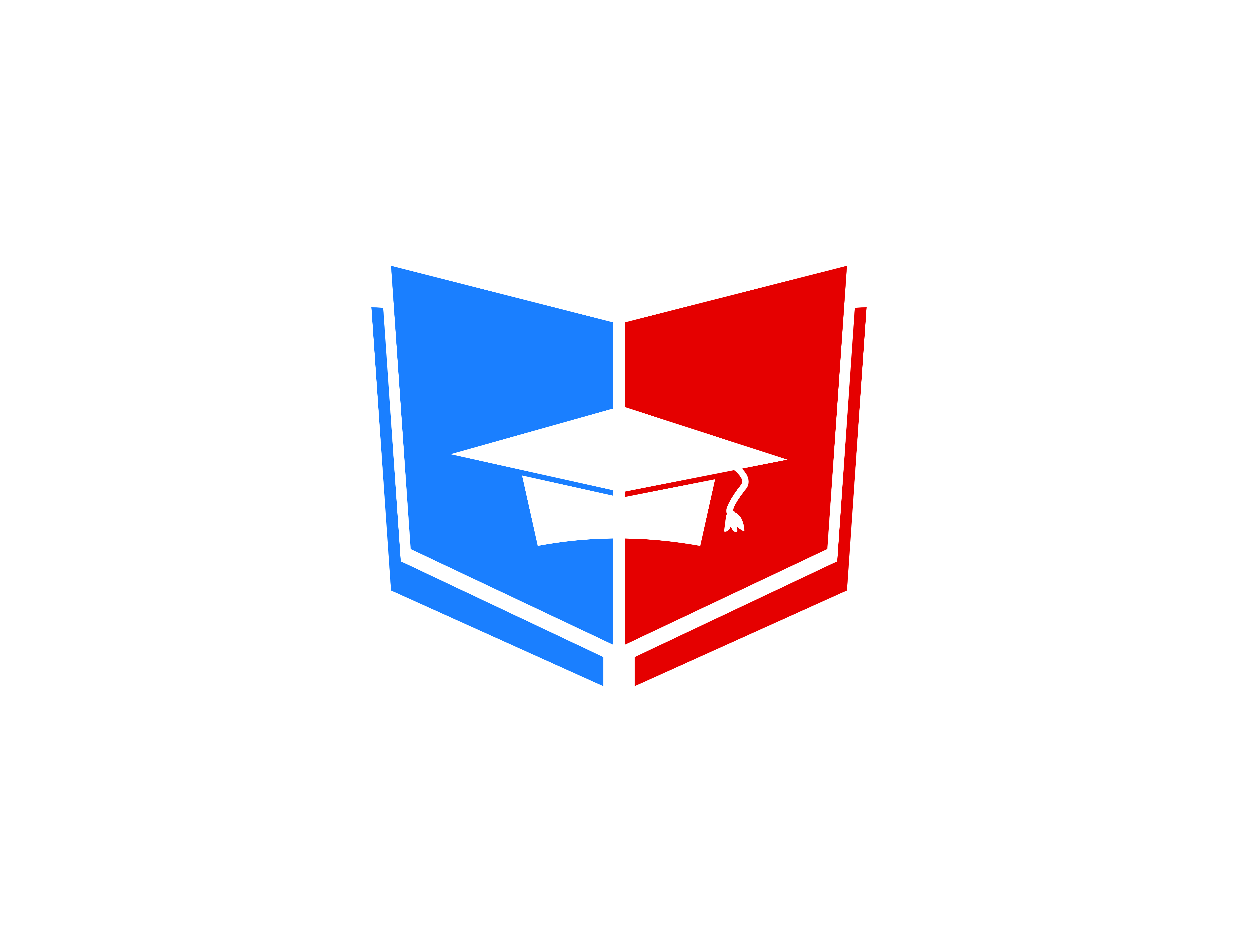 Всероссийский информационно – образовательный портал «Магистр»Веб – адрес сайта: https://magistr-r.ru/СМИ Серия ЭЛ № ФС 77 – 75609 от 19.04.2019г.(РОСКОМНАДЗОР, г. Москва)МОП СФО Сетевое издание «Магистр»ИНН 4205277233 ОГРН 1134205025349Председатель оргкомитета: Ирина Фёдоровна К.ТЛФ. 8-923-606-29-50Е -mail: metodmagistr@mail.ruИОР «Магистр»: Елена Владимировна В.Е -mail: magistr-centr@mail.ruГлавный редактор: Александр Сергеевич В.Е-mail: magistr-centr@magistr-r.ruПриказ №018 от 05.03.2024г.О назначении участников конкурса «Конкурс проектов и исследовательских работ учащихся «Тропой знаний и открытий»»№УчреждениеФИОРезультат1МОУ «СОШ №24», г.о. СаранскКижапкина Ирина Николаевна, Дурнов Роман ОлеговичI степень (победитель)